Healthy Winship Free Lecture June 23, 2016Back Health  A luncheon discussion with Emory expertAinsley Rossi, PT, DPT, OCS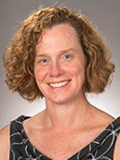 Assistant Professor, Division of Physical Therapy, Emory University School of Medicine12:00 - 1:00 p.m.Thursday, June 23, 2016John H. Kauffman Auditorium, (C5012, 5th Floor)
Winship Cancer Institute of Emory University (Bldg. C), 1365-C Clifton Road NE, Atlanta, Georgia 30322	